PRACTICE NAME/LOGO HERECONDITIONS FOR TREATMENTCONSENT FOR MEDICAL CARE AND SERVICES: I understand the medical care I will be receiving will be directed and ordered by my physicians, their assistants or designees as is necessary in their judgement. I also understand and agree that my treatment may include taking of photographs for clinical and educational/teaching purposes.  Photographs taken as part of my treatment will become part of my medical record. Photographs used for educational/teaching purposes will not include personal identifiers.ASSIGNMENT OF BENEFITS: I hereby assign to [practice name here] all benefits payable to me or for my care and/or treatment.FINANCIAL AGREEMENT: I am fully responsible for all charges not covered by insurance. In consideration of the services to be rendered, I acknowledge the obligation to pay [practice name here] in accordance with its regular rates and terms, and if the account is referred to an attorney or agency for collection, to pay reasonable attorney's fees and collection expenses. I understand that the obligation to pay [practice name here] may not be deferred for any reason, including pending legal action against other parties to recover medical costs.FINANCIAL ASSISTANCE: If you are unable to meet your financial obligation, financial counselors are available to assist you. Please call [phone # here] for more information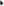 CONSENT TO CONTACT: If, at any time, I provide a telephone number (including cell phone), email address or similar electronic means to communicate with me, I consent to receive such communications (including autodialed calls and prerecorded messages) from [practice name here], its successors and assigns, and its affiliates, agents and independent contractors, including servicers and collection agents regarding the services rendered, or my related financial obligations.FOR MEDICARE PATIENTS: I certify that the information I have provided in applying for payment under Title XVIII of the Social Security Act is correct. I am aware I may incur a coinsurance liability for an outpatient service(s) provided by [practice name].HIPAA: I acknowledge that [practice name here]’s Notice of Privacy Practices has either been provided or made available to me.	Signature of Patient or Authorized Representative	Date / Time  By signing above, I hereby acknowledge that I have read this form and have had the opportunity to ask questions and have them answered.	Signature of Witness	Date / TimeRev, 08/2019	Page 1 of 2DHPNONDISCRIMINATION STATEMENTDHP complies with applicable Federal civil rights laws and does not discriminate on the bases of race, color, national origin, age, disability, or sex. DHP/Practice does not exclude people or treat them differently because of race, color, national origin, age, disability, or sex.DHP/Practice provides free aids and services to people with disabilities to communicate effectively with us, such as:Qualified sign language interpretersWritten information in other formats (large print, audio, accessible electronic formats, other formats)Practice/DHP provides free language services to people whose primary language is not English, such as:Qualified interpreterInformation written in other languagesIf you need these services, contact Doylestown Health's Director of Risk Services at 215-345-2424 during regular business hours. After business hours or on weekends, call 215-345-2200.If you believe that Doylestown Health has failed to provide these services or discriminated in another way based on race, color, national origin, age, disability, or sex, you can file a grievance with: Director of Risk Services, Doylestown Hospital 595 West State St, Doylestown, PA 18901. You may also file your grievance by calling 215-345-2424, faxing to 215-345-2067, or e-mailing civilrights@dh.org. You can file a grievance in person or by mail, fax, or email. If you need help filing a grievance, Doylestown Health's Director of Risk is available to help you.You can also file a civil rights complaint with the U.S. Department of Health and Human Services, Office for Civil Rights, electronically through the Office for Civil Rights Complaint Portal, available at https://ocrportal.hhs.gov/ocr/portal/lobby.jsf, or by mail or phone at:U.S. Department of Health and Human Services200 Independence Avenue, SWRoom 509F, HHH BuildingWashington, D.C. 202011-800-368-1019. 800-537-7697 (TDD)Complaint forms are available at http://www.hhs.gov/ocr/office/file/index.html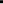 ATENCIÓN: Si habla español, tiene a su disposición servicios gratuitos de asistencia lingüística. Llame al 1-215-345-2200注意：如果您使用繁體中文，您可以免費獲得語言援助服務。請致電 : 1-215-345-2200CHÚ Ý: Nếu bạn nói Tiếng Việt, có các dịch vụ hỗ trợ ngôn ngữ miễn phí dành cho bạn. Gọi số 1-215-345-2200주의: 한국어를 사용하시는 경우, 언어 지원 서비스를 무료로 이용하실 수 있습니다. 1 (800) 368-1019번 (TTY: 1 (215) 345-2200PAUNAWA: Kung nagsasalita ka ng Tagalog, may mga libreng serbisyo para sa tulong sa wika na maaari mong gamitin. Tumawag sa 1 (215) 345-2200ВНИМАНИЕ! Если вы говорите на русском языке, то вам доступны бесплатные услуги перевода. Звоните по номеру 1 (215) 345-2200ملحوظة: إذا كنت تتحدث العربية، فإن خدمات المساعدة اللغوية تتوافر لك بالمجان. اتصل على الرقم 2200-345 (215) 1 (هاتف واATANSYON Si w pale Kreyòl, gen sèvis èd pou lang gratis ki disponib pou ou. Rele 1 (215) 345-2200ATTENTION: Si vous parlez français, des services d'aide linguistique vous sont proposés gratuitement. Appelez le 1 (215) 345-2200ATENÇÃO: Se fala português, encontram-se disponíveis serviços linguísticos, grátis. Ligue para 1 (215) 345-2200UWAGA: Jeżeli mówisz po polsku, możesz skorzystać z bezpłatnej pomocy językowej. Dzwoń pod numer 1 (215) 345-2200注意事項：日本語を話される場合、無料の言語支援をご利用いただけます。Call 1 (215) 345-2200ATTENZIONE: In caso la lingua parlata sia l'italiano, sono disponibili servizi di assistenza linguistica gratuiti. Chiamare il numero 1 (215) 345-2200ACHTUNG: Wenn Sie Deutsch sprechen, stehen Ihnen kostenlos sprachliche Hilfsdienstleistungen zur Verfügung. Rufen Sie uns an unter 1 (215) 345-2200توجه:  اگر به زبان فارسی صحبت می کنید، خدمات یاری رسانی زبانی، بطور رایگان، در دسترس  شما میباشد.  با شماره 1 (215) 345-2200 ، تماس بگیرید.Rev. 08/2019	Page 2 of 2